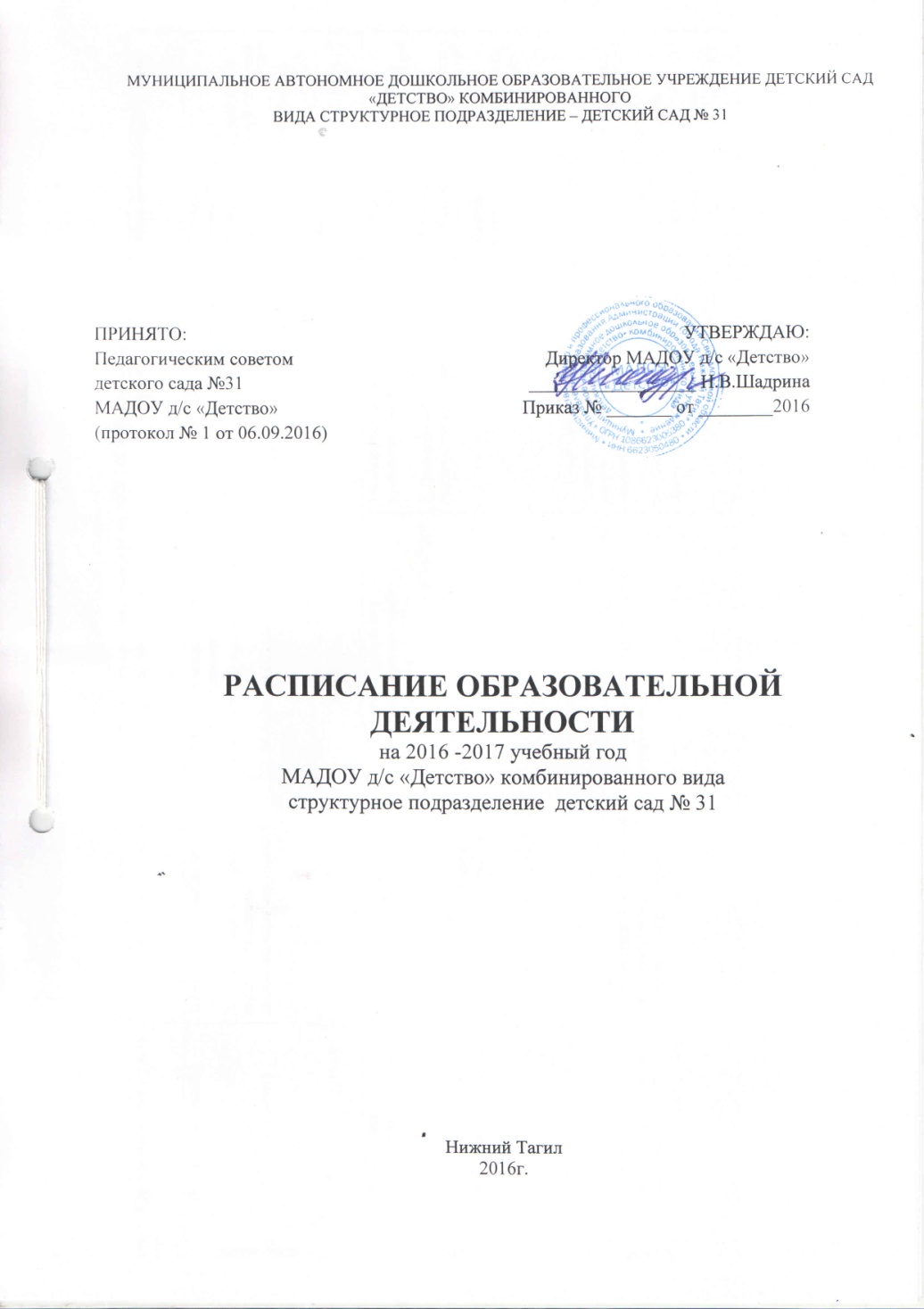 Расписание организованной  образовательной деятельности на 2016 – 2017 учебный годДни неделиГруппа раннего возраста 1 младшая группа 2 младшая группаСредняяПодготовительная группаПонедельник1. Восприятие смысла музыки                                  910-920               2. Предметная деятельность и игры с составными динамическими игрушками)                                                                                                                   1545-15551. Восприятие смысла музыки                                                920-9302. Предметная деятельность и игры с составными динамическими игрушками)                                                                                       1545-1555      1Предметная деятельность и игры с составными динамическими игрушками                                                       910-9202. Восприятие смысла музыки                                                 940-9501.  Познавательно-исследовательская деятельность                                                                                                                                                                                                                                                                                                                                                                                                                                                                                                                             910-920     910-9352. Музыкальная деятельность                                                                                                                                                                                                                                                                                                                                                        945-1005                        1. Познавательно-исследовательская(формирование элементарных математических представлений)                                             910-9402. Музыкальная деятельность                                         1005-1035                         3 Коммуникативная                                                  1035-1100                                                                                       Вторник1. Двигательная   (физическая культура, зал) ( по подгруппам)                                                                                                                                                                                                              920-930-9402.Экспериментироавние с материалами и веществами(по подгруппам)                                                1545-1555                                1605-1615    1. Двигательная   (физическая культура, зал)  ( по подгруппам)               900-910-920 2.Экспериментироавние с материалами и веществами(по подгруппам)                                                          1545-1555                                          1605-16151 Экспериментирование с материалами и веществами  (по подгруппам)                                                                                                    900-910-920 2  Двигательная (физическая культура)                                                    935-945                                                   1Конструирование художественный труд                                                900-9252. Двигательная (физическая культура )                                                  935-955                                    1. Познавательно-исследовательская деятельность                                                                              910-940 2. Продуктивная (изобразительная деятельность)                                            930-10003. Двигательная   (физическая культура на улице)                                         1035-1100                                                                                                  Среда1. Общение910-920                                                                        2. Предметная деятельность и игры с составными динамическими игрушками                                    1545-1555                      1. Общение                                               910-9202. Предметная деятельность и игры с составными динамическими игрушками                                               1545-15551.Общение                                                      920-930                                                                                                      2. 1Предметная деятельность и игры с составными динамическими игрушками                                                     945-955                                                                                    1. Коммуникативная(развитие всех компонентов устной речи, практическое овладение нормами речи)                                                   910-935 2. . Двигательная (физическая культура )                                                945-10101. Познавательно-исследовательская и продуктивная (конструктивная)  (конструирование)             910-9402. Коммуникативная(чтение художественной литературы)                      945-10153. Двигательная  активность                                                    1025-1055                                                                                                      Четверг1. Двигательная   (физическая культура, зал)  ( по подгруппам)                                 900-910-920  2. Восприятие смысла музыки, сказок, стихов, рассматривание картинок                                                                                                                                                                                                                                                                                                                                                                                                                                                                                                                                                                     1545-15551. Двигательная   (физическая культура, зал)  ( по подгруппам)                                             910-920-930  2. Восприятие смысла музыки, сказок, стихов, рассматривание картинок                                                                                                                                                                                                                                                                                                                                                                                                                                                                                                                                                                              1545-15551.Восприятие смысла музыки, сказок, стихов, рассматривание картинок                                                      910-920                                                                                                                                                              2. Двигательная (физическая культура )                                                      930-940      1. Музыкальная деятельность                                                   910-935 3. Изобразительная деятельностьрисование/лепка/аппликация                                                       950-10151 Познавательно-исследовательская(формирование элементарных математических представлений)                                                                                              900-9302. .Двигательная (физическая культура)                                           940-1010 3. Коммуникативная(развитие всех компонентов устной речи, практическое овладение нормами речи)                                            1020-1050                                        Пятница1 Экспериментирование с материалами и веществами          ( по подгруппам)    	                                          900-910-9202.   Общение                                             1545-15551 Экспериментирование с материалами и веществами          ( по подгруппам)                                                900-910-9202.   Общение                                                        1545-15551.Общение                                                                   900-915 2. Экспериментирование с материалами и веществами                                                                           1600-1610   1. Двигательная активность                                                     920-9452. Познавательно - исследовательская (познавательное  развитие)                                                   950-10151. Конструирование художественный труд                                              9.00-9.30                                                                                                   2.  Двигательная   (физическая культура, зал)                                                                950-1020 3.Познавательно-исследовательская (формирование целостной картины мира, расширение кругозора)                       1600-1630  Максимально допустимый объем недельной образовательной нагрузки100 мин (10)100 мин(10)100 мин (10)200 мин (10)450 мин (15)